       МИНИСТЕРСТВО                     ТАТАРСТАН РЕСПУБЛИКАСЫ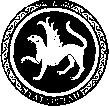  ОБРАЗОВАНИЯ И НАУКИ                        МӘГАРИФ ҺӘМ ФӘН РЕСПУБЛИКИ ТАТАРСТАН                                       МИНИСТРЛЫГЫ            ПРЕСС-СЛУЖБА                                    МАТБУГАТ ХЕЗМӘТЕ           ул. Кремлевская, д. 9, г. Казань, 420111                                                     Кремль урамы, 9 нчы йорт, Казан шәһәре, 420111Тел.: (843) 294-95-29, (843) 294-95-30, e-mail: monrt@yandex.ru, monrt90@yandex.ruСтудентка Международного колледжа сервиса Ксения Петухова в составе сборной России примет участие в Чемпионате EuroSkills 201627 сентября в Челябинске  на базе Русско-Британского института управления  завершился отборочный чемпионат для определения участников Чемпионата EuroSkills 2016, который состоится в Гётеборге с 1 по 3 декабря 2016 года.Отборочные чемпионаты прошли по компетенциям «Визуальный мерчендайзинг» и «Администрирование отеля». Работу участников по компетенции «Администрирование отелей» оценивали по 100 критериям компетентные эксперты отрасли, а прочность знаний отельеров испытывали опытные актеры в роли скандальных туристов или привередливых клиентов. Наша студентка Международного колледжа сервиса Ксения Петухова в очень нелегкой борьбе заняла первое место, разделив его с конкурсантом из Челябинска. Теперь она в составе сборной команды  поедет в декабре 2016 года на Международный финал в Швецию защищать честь России. Кто из двух финалистов поедет в качестве основного участника, а кто в качестве запасного -  решит результат тренировочного этапа. Мы же поздравляем Ксению Петухову с заслуженной победой и желаем ей покорения новых вершин!Euroskills – Международный чемпионат рабочих профессий для студентов, которые получают профессиональное образование. Ежегодно в нем учувствуют представители 75-ти стран. 